Сегодня я предлагаю ребятам вместе со своими родителями поиграть в творческую, интересную игру «Музыкальные фантазии». Для этого Вам понадобятся очень простые инструменты: листок бумаги А4, краски (фломастеры, карандаши), Ваша фантазия и мелодии, которые прикреплены к этому файлу.Инструкция к музыкальной игреПриготовьте весь необходимый материал из спискаВключите ребенку одно из произведений на Ваш выборПофантазируйте вместе с ребенком в слух, представьте картину, которая характеризует данное произведениеПомогите ребенку изобразить Ваши фантазии на листе бумаги	Так же представляю Вам примеры «Музыкальных фантазий» других деток к этим музыкальным произведениям:«Гроза». Фантазия на тему концерта А.Л. Вивальди «Лето»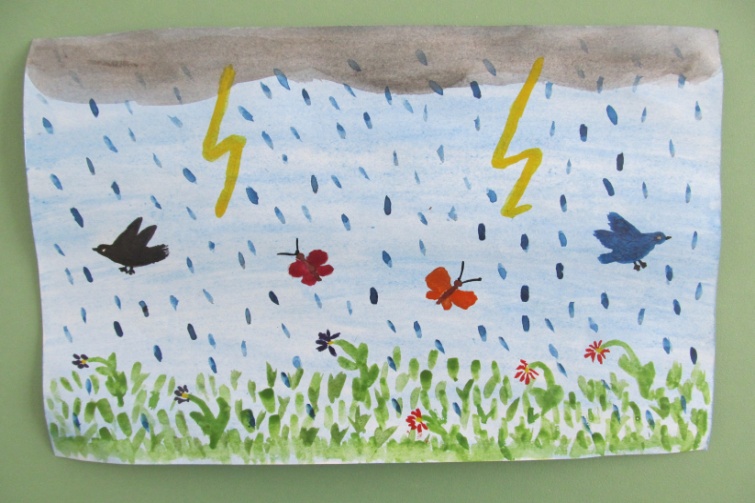 «Утренний танец». Фантазия на тему Ш.К. Сен- Санса «Лебедь»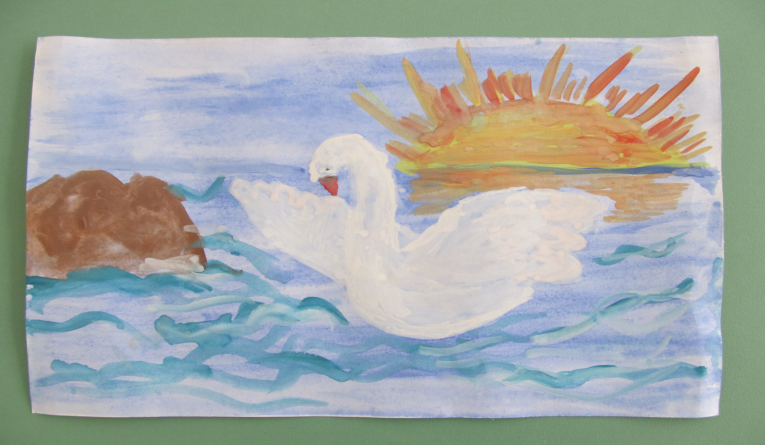 «Метель». Фантазия на тему вальса Г.В. Свиридова «Метель»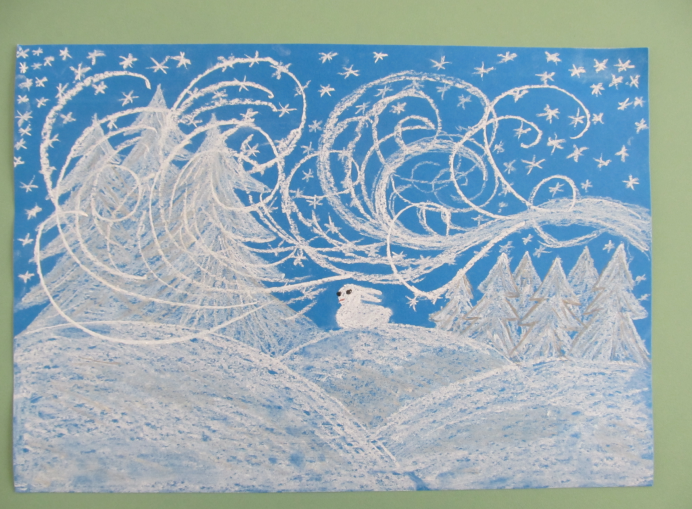 «Щелкунчик». Фантазия на тему балета П.И. Чайковского «Щелкунчик»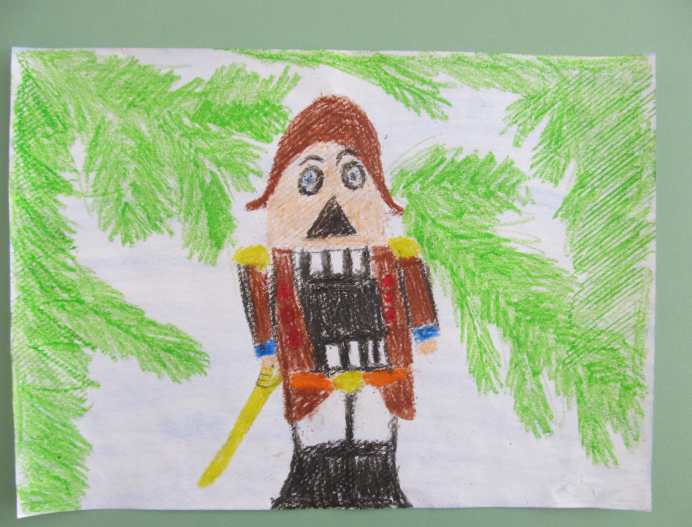 